Data 22.04.2020Imię i nazwisko nauczycielaAnna MikuśTemat zajęćKrajobraz wczoraj i dziśCele lekcjiPrzypomnę sobie elementy krajobrazu naturalnego i kulturowego;Ocenię krajobraz najbliższej okolicy pod kątem jego piękna;Dowiem się, jakie jest pochodzenie nazwy mojej miejscowości.NaCoBeZu: 
- na co należy zwrócić uwagę?- co jest najważniejsze?- co należy zapamiętać?Zwróć uwagę na rodzaj zmian w najbliższym krajobrazie, jakie zaszły na przełomie wielu lat. Zastanów się, które działania człowieka wpływają bardziej, a które mniej na wygląd krajobrazu najbliższej okolicy. Zapamiętaj, skąd mogą pochodzić nazwy miejscowości.Podstawa programowa
Treści nauczania z podstawy programowej: VII.4, VII.5, VII.6, VII.7, VII.9Przebieg lekcjiDzień dobry, na dzisiejszej lekcji postaramy się krótko scharakteryzować współczesny krajobraz najbliższej okolicy, opisać dawny krajobraz oraz zmiany, jakie w nim zaszły w wyniku działalności człowieka. Zapisz sobie w zeszycie temat i cele lekcji.Na początku porównaj elementy krajobrazu Twojej miejscowości dawniej i dziś. Jeśli możesz, zapytaj Kogoś starszego o Jego spostrzeżenia na ten temat. Weź pod uwagę: ukształtowanie terenu, obecność zbiorników wodnych, szatę roślinną, zabudowę i sieć dróg. Jeśli jest taka możliwość, wykorzystaj stare fotografie.Czy zastanawiałaś/zastanawiałeś się kiedyś, skąd pochodzi nazwa Twojej miejscowości? Spróbuj poszukać takich informacji. W zeszycie zapisz, co udało się ustalić. Wiadomości o tym, skąd się wzięły nazwy miejscowości, znajdziesz w podręczniku na str. 153. Uwaga, jeśli wolisz, to odszukaj nazwę miejscowości, w której znajduje się szkoła.Kolejne zadanie polega na tym, aby zastanowić się, jaki wpływ 
ma człowiek na krajobraz poprzez:Polowanie na dziki zwierzęta;Zbieranie owoców;Uprawa ziemi i zakładanie osad;Rozwój przemysłu;Przewożenie towarów i ludzi.Następne zadanie polega na ocenie krajobrazu pod względem piękna „Małej Ojczyzny”. Postaraj się narysować w zeszycie to, co uważasz, 
że jest piękne w Twojej miejscowości lub okolicy. Rysunek powinien zajmować co najmniej stronę.PRZEŚLIJ   
DO NAUCZYCIELA Te zadania będą podlegały ocenie 
Wykonaj zdjęcie rysunku „Mała Ojczyzna”, który wykonałeś 
w zeszycie i prześlij je do nauczyciela na adres: anna.mikus@kliniska.edu.pl
Zadanie dodatkowe: Napisz, skąd pochodzi nazwa Twojej miejscowości. Podaj też źródło, z którego czerpałaś/czerpałeś wiadomości.UWAGA!sprawdzian 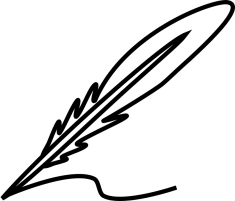 Uwaga! 
Praca kontrolna z działu 5 – Odkrywamy tajemnice zdrowia (sprawdzian) odbędzie się w kolejną środę (29.04.2020 – jest wpisana w e-dzienniku).
 Podczas lekcji otrzymacie pracę złożoną z 10 zadań (zostanie opublikowana na podstronie szkoły, obok tematu lekcji na dany dzień – do pobrania). Napiszecie ją w określonym czasie (w ciągu całego dnia). Nie martwcie się – poradzicie sobie z zadaniami  i zapewniam, że czasu 
też Wam nie zabraknie. Proszę tylko o samodzielną pracę. Prace trzeba odesłać do nauczyciela.Ewaluacja (informacja zwrotna)Sprawdź, czy potrafisz:Podać kilka przykładów elementów krajobrazu, który ulegał zmianom w ciągu wielu lat;Ocenić piękno krajobrazu najbliższej okolicy;Wyjaśnić, skąd pochodzą nazwy miejscowości.UWAGI Czas na wykonanie zadań: 22.04.2020 – 28.04.2020            Życzę miłej pracy! 